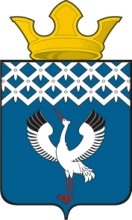 Российская ФедерацияСвердловская область Глава Байкаловского сельского поселенияБайкаловского муниципального районаСвердловской области РАСПОРЯЖЕНИЕот 23.03.2024 № 55/од-рс. БайкаловоОб отмене культурно-массового мероприятия - фольклорного праздника «Проводы зимы» на территории Байкаловского сельского поселения в с.Байкалово                                           В связи с произошедшими ночью 22 марта событиями в концертном зале Crocus City Hall в Московской области:1.Отменить  проведение  культурно - массового мероприятия «Проводы зимы» в с. Байкалово 23 марта 2024 года.                    2.Разместить настоящее Распоряжение на официальном сайте администрации  Байкаловского сельского поселения www.bsposelenie.ru.3. Контроль за исполнением настоящего Распоряжения возложить на заместителя главы Боярову Л.В.Глава Байкаловского сельского  поселенияБайкаловского муниципального районаСвердловской области                                                                           Д.В.Лыжин